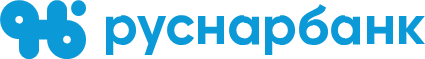 +7 (495) 664-88-00               119017, г. Москва, ул. Большая Ордынка, д. 40, стр. 4, 6 эт., пом. I, ком. 40info@rusnarbank.ru              www.rusnarbank.ruПриложение 12к Условиям   осуществления                      депозитарной деятельностиАО КБ «РУСНАРБАНК»ВЫПИСКА ПО СЧЕТУ ДЕПО №  _________ВЫПИСКА ПО СЧЕТУ ДЕПО №  _________ВЫПИСКА ПО СЧЕТУ ДЕПО №  _________ВЫПИСКА ПО СЧЕТУ ДЕПО №  _________ВЫПИСКА ПО СЧЕТУ ДЕПО №  _________ВЫПИСКА ПО СЧЕТУ ДЕПО №  _________ВЫПИСКА ПО СЧЕТУ ДЕПО №  _________ВЫПИСКА ПО СЧЕТУ ДЕПО №  _________по состоянию на __.__.____ (конец операционного дня)по состоянию на __.__.____ (конец операционного дня)по состоянию на __.__.____ (конец операционного дня)по состоянию на __.__.____ (конец операционного дня)по состоянию на __.__.____ (конец операционного дня)по состоянию на __.__.____ (конец операционного дня)по состоянию на __.__.____ (конец операционного дня)по состоянию на __.__.____ (конец операционного дня)Номер счета депо, наименование счета депоНомер счета депо, наименование счета депо_________________________________________________________________________________________________________________________________________________ДепонентДепонент_________________________________________________________________________________________________________________________________________________Раздел:№ЭмитентЭмитентРегистрационный номерНоминалНоминалКоличествоКоличествоИтого по разделуИтого по разделуИтого по разделуИтого по счетуИтого по счетуИтого по счетуПодпись ответственного лица:Подпись ответственного лица:Подпись ответственного лица:_______________________________________________________________________________________М.П.М.П.Дата и время составления Дата и время составления Дата и время составления _______________________________________________________________________________________